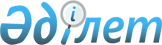 Мақтаарал аудандық мәслихатының 2014 жылғы 24 желтоқсандағы № 38-218-V 
"2015-2017 жылдарға арналған аудандық бюджет туралы" шешіміне өзгерістер 
енгізу туралы
					
			Күшін жойған
			
			
		
					Оңтүстік Қазақстан облысы Мақтаарал аудандық мәслихатының 2015 жылғы 28 қаңтардағы № 39-236-V шешімі. Оңтүстік Қазақстан облысының Әділет департаментінде 2015 жылғы 29 қаңтарда № 2988 болып тіркелді. Қолданылу мерзімінің аяқталуына байланысты күші жойылды - (Оңтүстік Қазақстан облысы Мақтаарал аудандық мәслихат аппаратының 2016 жылғы 13 қаңтардағы № 7 хатымен)      Ескерту. Қолданылу мерзімінің аяқталуына байланысты күші жойылды - (Оңтүстік Қазақстан облысы Мақтаарал аудандық мәслихат аппаратының 13.01.2016 № 7 хатымен).

      Қазақстан Республикасының 2008 жылғы 4 желтоқсандағы Бюджет кодексінің 109-бабының 5 тармағына, «Қазақстан Республикасындағы жергілікті мемлекеттік басқару және өзін-өзі басқару туралы» Қазақстан Республикасының 2001 жылғы 23 қаңтардағы Заңының 6-бабының 1 тармағының 1) тармақшасына және Оңтүстік Қазақстан облыстық мәслихатының 2015 жылғы 21 қаңтардағы № 35/284-V «Оңтүстік Қазақстан облыстық мәслихатының 2014 жылғы 11 желтоқсандағы № 34/258-V «2015-2017 жылдарға арналған облыстық бюджет туралы» шешіміне өзгерістер мен толықтырулар енгізу туралы» Нормативтік құқықтық актілерді мемлекеттік тіркеу тізілімінде № 2969 тіркелген шешіміне сәйкес, Мақтаарал аудандық мәслихаты ШЕШІМ ҚАБЫЛДАДЫ:



      1. Мақтаарал аудандық мәслихатының 2014 жылғы 24 желтоқсандағы № 38-218-V «2015-2017 жылдарға арналған аудандық бюджет туралы» (Нормативтік құқықтық актілерді мемлекеттік тіркеу тізілімінде № 2944 тіркелген, 2015 жылғы 16 қаңтардағы «Мақтаарал» газетінде жарияланған) шешіміне мынадай өзгерістер енгізілсін:



      1 тармақ мынадай редакцияда жазылсын:

      «1. Мақтаарал ауданының 2015-2017 жылдарға арналған аудандық бюджеті тиісінше 1, 2 және 3 қосымшаларға сәйкес, оның ішінде 2015 жылға мынадай көлемде бекітілсін:

      1) кірістер – 28211330 мың теңге, оның ішінде:

      салықтық түсімдер – 1608008 мың теңге;

      салықтық емес түсімдер – 12001 мың теңге;

      негізгі капиталды сатудан түсетін түсімдер – 10000 мың теңге;

      трансферттер түсімі – 26581321 мың теңге;

      2) шығындар – 28211981 мың теңге;

      3) таза бюджеттік кредиттеу – 303094 мың теңге, оның ішінде:

      бюджеттік кредиттер – 353787 мың теңге;

      бюджеттік кредиттерді өтеу – 50693 мың теңге;

      4) қаржы активтерімен операциялар бойынша сальдо – 0, оның ішінде:

      қаржы активтерін сатып алу – 0;

      мемлекеттің қаржы активтерін сатудан түсетін түсімдер – 0;

      5) бюджет тапшылығы – -303745 мың теңге;

      6) бюджет тапшылығын қаржыландыру – 303745 мың теңге, оның ішінде:

      қарыздар түсімі – 353787 мың теңге;

      қарыздарды өтеу – 50042 мың теңге;

      бюджет қаражатының пайдаланылатын қалдықтары – 0.».



      Көрсетілген шешімнің 1 және 2-қосымшалары осы шешімнің 1 және 2-қосымшаларына сәйкес жаңа редакцияда жазылсын.



      2. Осы шешім 2015 жылдың 1 қаңтарынан бастап қолданысқа енгізіледі.      Аудандық мәслихат сессиясының төрағасы:    Е.Ералиев      Аудандық мәслихаттың хатшысы:              О.Дәндібаев

Мақтаарал аудандық мәслихатының 2015 жылғы

28 қаңтардағы № 39-236-V шешіміне

1 қосымшаМақтаарал аудандық мәслихатының 2014 жылғы

24 желтоқсандағы № 38-218-V шешіміне

1-қосымша 2015 жылға арналған аудандық бюджет      

Мақтаарал аудандық мәслихатының 2015 жылғы

28 қаңтардағы № 39-236-V шешіміне

2 қосымшаМақтаарал аудандық мәслихатының 2014 жылғы

24 желтоқсандағы № 38-218-V шешіміне

2-қосымша 2016 жылға арналған аудандық бюджет      
					© 2012. Қазақстан Республикасы Әділет министрлігінің «Қазақстан Республикасының Заңнама және құқықтық ақпарат институты» ШЖҚ РМК
				СанатыСанатыСанатыАтауыСомасы, мың теңгеСыныбыСыныбыСомасы, мың теңгеIшкi сыныбыIшкi сыныбыIшкi сыныбыСомасы, мың теңге1231. Кірістер28 211 3301Салықтық түсімдер1 608 00801Табыс салығы621 5632Жеке табыс салығы621 56303Әлеуметтiк салық524 6321Әлеуметтік салық524 63204Меншiкке салынатын салықтар374 6121Мүлiкке салынатын салықтар163 4073Жер салығы43 6904Көлiк құралдарына салынатын салық149 9005Бірыңғай жер салығы17 61505Тауарларға, жұмыстарға және қызметтерге салынатын iшкi салықтар55 3802Акциздер14 7933Табиғи және басқа ресурстарды пайдаланғаны үшiн түсетiн түсiмдер7 3374Кәсiпкерлiк және кәсiби қызметтi жүргiзгенi үшiн алынатын алымдар32 1805Ойын бизнесіне салық1 07007Басқа да салықтар01Басқа да салықтар008Заңдық мәнді іс-әрекеттерді жасағаны және (немесе) оған уәкілеттігі бар мемлекеттік органдар немесе лауазымды адамдар құжаттар бергені үшін алынатын міндетті төлемдер31 8211Мемлекеттік баж31 8212Салықтық емес түсiмдер12 00101Мемлекеттік меншіктен түсетін кірістер3 9141Мемлекеттік кәсіпорындардың таза кірісі бөлігінің түсімдері05Мемлекет меншігіндегі мүлікті жалға беруден түсетін кірістер3 9149Мемлекет меншігінен түсетін басқа да кірістер004Мемлекеттік бюджеттен қаржыландырылатын, сондай-ақ Қазақстан Республикасы Ұлттық Банкінің бюджетінен (шығыстар сметасынан) қамтылатын және қаржыландырылатын мемлекеттік мекемелер салатын айыппұлдар, өсімпұлдар, санкциялар, өндіріп алулар01Мұнай секторы ұйымдарынан түсетін түсімдерді қоспағанда, мемлекеттік бюджеттен қаржыландырылатын, сондай-ақ Қазақстан Республикасы Ұлттық Банкінің бюджетінен (шығыстар сметасынан) ұсталатын және қаржыландырылатын мемлекеттік мекемелер салатын айыппұлдар, өсімпұлдар, санкциялар, өндіріп алулар006Өзге де салықтық емес түсiмдер8 0871Өзге де салықтық емес түсiмдер8 0873Негізгі капиталды сатудан түсетін түсімдер10 00001Мемлекеттік мекемелерге бекітілген мемлекеттік мүлікті сату01Мемлекеттік мекемелерге бекітілген мемлекеттік мүлікті сату003Жердi және материалдық емес активтердi сату10 0001Жерді сату10 0004Трансферттер түсімі26 581 32102Мемлекеттiк басқарудың жоғары тұрған органдарынан түсетiн трансферттер26 581 3212Облыстық бюджеттен түсетiн трансферттер26 581 321Функционалдық топФункционалдық топФункционалдық топФункционалдық топФункционалдық топСомасы, мың теңгеКіші функцияКіші функцияКіші функцияКіші функцияСомасы, мың теңгеБюджеттік бағдарламалардың әкiмшiсiБюджеттік бағдарламалардың әкiмшiсiБюджеттік бағдарламалардың әкiмшiсiСомасы, мың теңгеБағдарламаБағдарламаСомасы, мың теңгеАтауыСомасы, мың теңге1232. Шығындар28 211 98101Жалпы сипаттағы мемлекеттiк қызметтер 692 2931Мемлекеттiк басқарудың жалпы функцияларын орындайтын өкiлдi, атқарушы және басқа органдар654 302112Аудан (облыстық маңызы бар қала) мәслихатының аппараты16 119001Аудан (облыстық маңызы бар қала) мәслихатының қызметін қамтамасыз ету жөніндегі қызметтер16 119002Ақпараттық жүйелер құру0003Мемлекеттік органның күрделі шығыстары0122Аудан (облыстық маңызы бар қала) әкімінің аппараты153 067001Аудан (облыстық маңызы бар қала) әкімінің қызметін қамтамасыз ету жөніндегі қызметтер123 067003Мемлекеттік органның күрделі шығыстары30 000123Қаладағы аудан, аудандық маңызы бар қала, кент, ауыл, ауылдық округ әкімінің аппараты485 116001Қаладағы аудан, аудандық маңызы бар қала, кент, ауыл, ауылдық округ әкімінің қызметін қамтамасыз ету жөніндегі қызметтер485 116022Мемлекеттік органның күрделі шығыстары02Қаржылық қызмет1 500459Ауданның (облыстық маңызы бар қаланың) экономика және қаржы бөлімі1 500003Салық салу мақсатында мүлікті бағалауды жүргізу1 5009Жалпы сипаттағы өзге де мемлекеттiк қызметтер 36 491459Ауданның (облыстық маңызы бар қаланың) экономика және қаржы бөлімі36 491001Ауданның (облыстық маңызы бар қаланың) экономикалық саясатын, қалыптастыру мен дамыту, мемлекеттік жоспарлау, бюджеттік атқару және коммуналдық меншігін басқару саласындағы мемлекеттік саясатты іске асыру жөніндегі қызметтер36 491015Мемлекеттік органның күрделі шығыстары0467Ауданның (облыстық маңызы бар қаланың) құрылыс бөлімі0040Мемлекеттік органдардың объектілерін дамыту002Қорғаныс20 2831Әскери мұқтаждар20 283122Аудан (облыстық маңызы бар қала) әкімінің аппараты20 283005Жалпыға бірдей әскери міндетті атқару шеңберіндегі іс-шаралар20 2832Төтенше жағдайлар жөнiндегi жұмыстарды ұйымдастыру0122Аудан (облыстық маңызы бар қала) әкімінің аппараты0006Аудан (облыстық маңызы бар қала) ауқымындағы төтенше жағдайлардың алдын алу және оларды жою004Бiлiм беру21 312 4561Мектепке дейiнгi тәрбие және оқыту4 314 014123Қаладағы аудан, аудандық маңызы бар қала, кент, ауыл, ауылдық округ әкімінің аппараты3 987 713041Мектепке дейінгі білім беру ұйымдарында мемлекеттік білім беру тапсырысын іске асыруға3 987 713464Ауданның (облыстық маңызы бар қаланың) білім бөлімі326 301009Мектепке дейінгі тәрбие мен оқыту ұйымдарының қызметін қамтамасыз ету41 657040Мектепке дейінгі білім беру ұйымдарында мемлекеттік білім беру тапсырысын іске асыруға284 6442Бастауыш, негізгі орта және жалпы орта бiлiм беру14 083 914123Қаладағы аудан, аудандық маңызы бар қала, кент, ауыл, ауылдық округ әкімінің аппараты18 565005Ауылдық жерлерде балаларды мектепке дейін тегін алып баруды және кері алып келуді ұйымдастыру18 565464Ауданның (облыстық маңызы бар қаланың) білім бөлімі14 065 349003Жалпы білім беру13 977 137006Балаларға қосымша білім беру88 2124Техникалық және кәсіптік, орта білімнен кейінгі білім беру43 988464Ауданның (облыстық маңызы бар қаланың) білім бөлімі43 988018Кәсіптік оқытуды ұйымдастыру43 9889Бiлiм беру саласындағы өзге де қызметтер2 870 540464Ауданның (облыстық маңызы бар қаланың) білім бөлімі531 419001Жергілікті деңгейде білім беру саласындағы мемлекеттік саясатты іске асыру жөніндегі қызметтер24 302005Ауданның (облыстық маңызы бар қаланың) мемлекеттік білім беру мекемелер үшін оқулықтар мен оқу-әдiстемелiк кешендерді сатып алу және жеткізу121 959012Мемлекеттік органның күрделі шығыстары0015Жетім баланы (жетім балаларды) және ата-аналарының қамқорынсыз қалған баланы (балаларды) күтіп-ұстауға қамқоршыларға (қорғаншыларға) ай сайынғы ақшалай қаражат төлемі46 041022Жетім баланы (жетім балаларды) және ата-анасының қамқорлығынсыз қалған баланы (балаларды) асырап алғаны үшін Қазақстан азаматтарына біржолғы ақша қаражатын төлеуге арналған төлемдер5 946029Балалар мен жасөспірімдердің психикалық денсаулығын зерттеу және халыққа психологиялық-медициналық-педагогикалық консультациялық көмек көрсету35 343067Ведомстволық бағыныстағы мемлекеттік мекемелерінің және ұйымдарының күрделі шығыстары297 828467Ауданның (облыстық маңызы бар қаланың) құрылыс бөлімі2 339 121037Білім беру объектілерін салу және реконструкциялау2 339 12106Әлеуметтiк көмек және әлеуметтiк қамсыздандыру1 333 1461Әлеуметтiк қамсыздандыру8 829464Ауданның (облыстық маңызы бар қаланың) білім бөлімі8 829030Патронат тәрбиешілерге берілген баланы (балаларды) асырап бағу 8 8292Әлеуметтiк көмек1 266 162451Ауданның (облыстық маңызы бар қаланың) жұмыспен қамту және әлеуметтік бағдарламалар бөлімі1 266 162002Жұмыспен қамту бағдарламасы16 376004Ауылдық жерлерде тұратын денсаулық сақтау, білім беру, әлеуметтік қамтамасыз ету, мәдениет, спорт және ветеринария мамандарына отын сатып алуға Қазақстан Республикасының заңнамасына сәйкес әлеуметтік көмек көрсету27 000005Мемлекеттік атаулы әлеуметтік көмек 14 773006Тұрғын үйге көмек көрсету21 460007Жергілікті өкілетті органдардың шешімі бойынша мұқтаж азаматтардың жекелеген топтарына әлеуметтік көмек20 345010Үйден тәрбиеленіп оқытылатын мүгедек балаларды материалдық қамтамасыз ету3 000014Мұқтаж азаматтарға үйде әлеуметтiк көмек көрсету147 54701618 жасқа дейінгі балаларға мемлекеттік жәрдемақылар839 833017Мүгедектерді оңалту жеке бағдарламасына сәйкес, мұқтаж мүгедектерді міндетті гигиеналық құралдармен және ымдау тілі мамандарының қызмет көрсетуін, жеке көмекшілермен қамтамасыз ету 74 852023Жұмыспен қамту орталықтарының қызметін қамтамасыз ету0052Ұлы Отан соғысындағы Жеңістің жетпіс жылдығына арналған іс-шараларды өткізу100 9769Әлеуметтiк көмек және әлеуметтiк қамтамасыз ету салаларындағы өзге де қызметтер58 155451Ауданның (облыстық маңызы бар қаланың) жұмыспен қамту және әлеуметтік бағдарламалар бөлімі58 155001Жергілікті деңгейде халық үшін әлеуметтік бағдарламаларды жұмыспен қамтуды қамтамасыз етуді іске асыру саласындағы мемлекеттік саясатты іске асыру жөніндегі қызметтер 52 765011Жәрдемақыларды және басқа да әлеуметтік төлемдерді есептеу, төлеу мен жеткізу бойынша қызметтерге ақы төлеу5 390021Мемлекеттік органның күрделі шығыстары 007Тұрғын үй-коммуналдық шаруашылық1 287 8451Тұрғын үй шаруашылығы218 086455Ауданның (облыстық маңызы бар қаланың) мәдениет және тілдерді дамыту бөлімі0024Жұмыспен қамту 2020 жол картасы бойынша қалаларды және ауылдық елді мекендерді дамыту шеңберінде объектілерді жөндеу0464Ауданның (облыстық маңызы бар қаланың) білім бөлімі0026Жұмыспен қамту 2020 жол картасы бойынша қалаларды және ауылдық елді мекендерді дамыту шеңберінде объектілерді жөндеу0467Ауданның (облыстық маңызы бар қаланың) құрылыс бөлімі169 173003Коммуналдық тұрғын үй қорының тұрғын үйін жобалау, салу және (немесе) сатып алу 136 856004Инженерлік коммуникациялық инфрақұрылымды жобалау, дамыту, жайластыру және (немесе) сатып алу 32 317485Ауданның (облыстық маңызы бар қаланың) жолаушылар көлігі және автомобиль жолдары бөлімі7 416004Жұмыспен қамту 2020 жол картасы бойынша қалаларды және ауылдық елді мекендерді дамыту шеңберінде объектілерді жөндеу және абаттандыру7 416497Ауданның (облыстық маңызы бар қаланың) тұрғын үй- коммуналдық шаруашылық бөлімі41 497001Жергілікті деңгейде тұрғын үй-коммуналдық шаруашылық саласындағы мемлекеттік саясатты іске асыру бойынша қызметтер31 513003Мемлекеттік органның күрделі шығыстары0005Мемлекеттік тұрғын үй қорын сақтауды ұйымдастыру5 984031Кондоминиум объектілеріне техникалық паспорттар дайындау3 000033Инженерлік коммуникациялық инфрақұрылымды жобалау, дамыту, жайластыру және (немесе) сатып алу0049Көп пәтерлі тұрғын үйлерде энергетикалық аудит жүргізу1 000107Жергілікті атқарушы органның шұғыл шығындарға арналған резервінің есебінен іс-шаралар өткізу02Коммуналдық шаруашылық833 506467Ауданның (облыстық маңызы бар қаланың) құрылыс бөлімі0006Сумен жабдықтау және су бұру жүйесін дамыту 0497Ауданның (облыстық маңызы бар қаланың) тұрғын үй- коммуналдық шаруашылық бөлімі833 506016Сумен жабдықтау және су бұру жүйесінің жұмыс істеуі47 049028Коммуналдық шаруашылықты дамыту14 000029Сумен жабдықтау және су бұру жүйелерін дамыту0058Ауылдық елді мекендердегі сумен жабдықтау және су бұру жүйелерін дамыту772 4573Елді-мекендерді абаттандыру236 253467Ауданның (облыстық маңызы бар қаланың) құрылыс бөлімі9 000007Қаланы және елді мекендерді абаттандыруды дамыту9 000497Ауданның (облыстық маңызы бар қаланың) тұрғын үй- коммуналдық шаруашылық бөлімі227 253018Қаланы және елді мекендерді абаттандыруды дамыту30 000025Елді мекендердегі көшелерді жарықтандыру35 000030Елді мекендердің санитариясын қамтамасыз ету39 840034Жерлеу орындарын ұстау және туыстары жоқ адамдарды жерлеу600035Елдi мекендердi абаттандыру және көгалдандыру121 81308Мәдениет, спорт, туризм және ақпараттық кеңістiк755 5981Мәдениет саласындағы қызмет157 447455Ауданның (облыстық маңызы бар қаланың) мәдениет және тілдерді дамыту бөлімі157 447003Мәдени-демалыс жұмысын қолдау157 447467Ауданның (облыстық маңызы бар қаланың) құрылыс бөлімі0011Мәдениет объектілерін дамыту02Спорт429 153465Ауданның (облыстық маңызы бар қаланың) дене шынықтыру және спорт бөлімі319 879001Жергілікті деңгейде дене шынықтыру және спорт саласындағы мемлекеттік саясатты іске асыру жөніндегі қызметтер9 510004Мемлекеттік органның күрделі шығыстары0005Ұлттық және бұқаралық спорт түрлерін дамыту299 469006Аудандық (облыстық маңызы бар қалалық) деңгейде спорттық жарыстар өткiзу2 900007Әртүрлi спорт түрлерi бойынша аудан (облыстық маңызы бар қала) құрама командаларының мүшелерiн дайындау және олардың облыстық спорт жарыстарына қатысуы8 000032Ведомстволық бағыныстағы мемлекеттік мекемелерінің және ұйымдарының күрделі шығыстары0467Ауданның (облыстық маңызы бар қаланың) құрылыс бөлімі109 274008Cпорт объектілерін дамыту 109 2743Ақпараттық кеңiстiк119 879455Ауданның (облыстық маңызы бар қаланың) мәдениет және тілдерді дамыту бөлімі109 379006Аудандық (қалалық) кiтапханалардың жұмыс iстеуi96 985007Мемлекеттік тілді және Қазақстан халықтарының басқа да тілдерін дамыту12 394456Ауданның (облыстық маңызы бар қаланың) ішкі саясат бөлімі10 500002Мемлекеттік ақпараттық саясат жүргізу жөніндегі қызметтер10 5009Мәдениет, спорт, туризм және ақпараттық кеңiстiктi ұйымдастыру жөнiндегi өзге де қызметтер49 119455Ауданның (облыстық маңызы бар қаланың) мәдениет және тілдерді дамыту бөлімі11 542001Жергілікті деңгейде тілдерді және мәдениетті дамыту саласындағы мемлекеттік саясатты іске асыру жөніндегі қызметтер11 542010Мемлекеттік органның күрделі шығыстары0032Ведомстволық бағыныстағы мемлекеттік мекемелерінің және ұйымдарының күрделі шығыстары0456Ауданның (облыстық маңызы бар қаланың) ішкі саясат бөлімі37 577001Жергілікті деңгейде ақпарат, мемлекеттілікті нығайту және азаматтардың әлеуметтік сенімділігін қалыптастыру саласында мемлекеттік саясатты іске асыру жөніндегі қызметтер21 701003Жастар саясаты саласында іс-шараларды іске асыру15 876006Мемлекеттік органның күрделі шығыстары009Отын-энергетика кешенi және жер қойнауын пайдалану1 854 6229Отын-энергетика кешені және жер қойнауын пайдалану саласындағы өзге де қызметтер1 854 622497Ауданның (облыстық маңызы бар қаланың) тұрғын үй- коммуналдық шаруашылық бөлімі1 854 622009Жылу-энергетикалық жүйені дамыту0038Газ тасымалдау жүйесін дамыту1 854 62210Ауыл, су, орман, балық шаруашылығы, ерекше қорғалатын табиғи аумақтар, қоршаған ортаны және жануарлар дүниесін қорғау, жер қатынастары319 5531Ауыл шаруашылығы159 500459Ауданның (облыстық маңызы бар қаланың) экономика және қаржы бөлімі67 550099Мамандардың әлеуметтік көмек көрсетуі жөніндегі шараларды іске асыру67 550467Ауданның (облыстық маңызы бар қаланың) құрылыс бөлімі0010Ауыл шаруашылығы объектілерін дамыту0473Ауданның (облыстық маңызы бар қаланың) ветеринария бөлімі57 973001Жергілікті деңгейде ветеринария саласындағы мемлекеттік саясатты іске асыру жөніндегі қызметтер8 974003Мемлекеттік органның күрделі шығыстары 0006Ауру жануарларды санитарлық союды ұйымдастыру0007Қаңғыбас иттер мен мысықтарды аулауды және жоюды ұйымдастыру6 000008Алып қойылатын және жойылатын ауру жануарлардың, жануарлардан алынатын өнімдер мен шикізаттың құнын иелеріне өтеу27 795009Жануарлардың энзоотиялық аурулары бойынша ветеринариялық іс-шараларды жүргізу14 604010Ауыл шаруашылығы жануарларын сәйкестендіру жөніндегі іс-шараларды өткізу600477Ауданның (облыстық маңызы бар қаланың) ауыл шаруашылығы мен жер қатынастары бөлімі33 977001Жергілікті деңгейде ауыл шаруашылығы және жер қатынастары саласындағы мемлекеттік саясатты іске асыру жөніндегі қызметтер33 977003Мемлекеттік органның күрделі шығыстары06Жер қатынастары5 000477Ауданның (облыстық маңызы бар қаланың) ауыл шаруашылығы мен жер қатынастары бөлімі5 000009Елдi мекендердi жерге және шаруашылық жағынан орналастыру5 0009Ауыл, су, орман, балық шаруашылығы, қоршаған ортаны қорғау және жер қатынастары саласындағы басқа да қызметтер155 053473Ауданның (облыстық маңызы бар қаланың) ветеринария бөлімі155 053011Эпизоотияға қарсы іс-шаралар жүргізу155 05311Өнеркәсіп, сәулет, қала құрылысы және құрылыс қызметі32 0142Сәулет, қала құрылысы және құрылыс қызметі32 014467Ауданның (облыстық маңызы бар қаланың) құрылыс бөлімі12 150001Жергілікті деңгейде құрылыс саласындағы мемлекеттік саясатты іске асыру жөніндегі қызметтер12 150017Мемлекеттік органның күрделі шығыстары0468Ауданның (облыстық маңызы бар қаланың) сәулет және қала құрылысы бөлімі19 864001Жергілікті деңгейде сәулет және қала құрылысы саласындағы мемлекеттік саясатты іске асыру жөніндегі қызметтер9 864003Аудан аумағында қала құрылысын дамыту схемаларын және елді мекендердің бас жоспарларын әзірлеу10 000004Мемлекеттік органның күрделі шығыстары 012Көлiк және коммуникация315 2201Автомобиль көлiгi305 912485Ауданның (облыстық маңызы бар қаланың) жолаушылар көлігі және автомобиль жолдары бөлімі305 912022Көлік инфрақұрылымын дамыту14 895023Автомобиль жолдарының жұмыс істеуін қамтамасыз ету291 0179Көлiк және коммуникациялар саласындағы басқа да қызметтер9 308485Ауданның (облыстық маңызы бар қаланың) жолаушылар көлігі және автомобиль жолдары бөлімі9 308001Жергілікті деңгейде жолаушылар көлігі және автомобиль жолдары саласындағы мемлекеттік саясатты іске асыру жөніндегі қызметтер9 308003Мемлекеттік органның күрделі шығыстары013Басқалар288 8853Кәсiпкерлiк қызметтi қолдау және бәсекелестікті қорғау12 586469Ауданның (облыстық маңызы бар қаланың) кәсіпкерлік бөлімі12 586001Жергілікті деңгейде кәсіпкерлік пен өнеркәсіпті дамыту саласындағы мемлекеттік саясатты іске асыру жөніндегі қызметтер12 586004Мемлекеттік органның күрделі шығыстары09Басқалар276 299459Ауданның (облыстық маңызы бар қаланың) экономика және қаржы бөлімі10 000012Ауданның (облыстық маңызы бар қаланың) жергілікті атқарушы органының резерві 10 000464Ауданның (облыстық маңызы бар қаланың) білім бөлімі0041«Өңірлерді дамыту» бағдарламасы шеңберінде өңірлерді экономикалық дамытуға жәрдемдесу бойынша шараларды іске асыру0497Ауданның (облыстық маңызы бар қаланың) тұрғын үй- коммуналдық шаруашылық бөлімі266 299043«Өңірлерді дамыту» бағдарламасы шеңберінде өңірлерді экономикалық дамытуға жәрдемдесу бойынша шараларды іске асыру266 299060Мамандандырылған уәкілетті ұйымдардың жарғылық капиталдарын ұлғайту014Борышқа қызмет көрсету661Борышқа қызмет көрсету66459Ауданның (облыстық маңызы бар қаланың) экономика және қаржы бөлімі66021Жергілікті атқарушы органдардың облыстық бюджеттен қарыздар бойынша сыйақылар мен өзге де төлемдерді төлеу бойынша борышына қызмет көрсету 6615Трансферттер01Трансферттер0459Ауданның (облыстық маңызы бар қаланың) экономика және қаржы бөлімі0006Нысаналы пайдаланылмаған (толық пайдаланылмаған) трансферттерді қайтару0024Мемлекеттік органдардың функцияларын мемлекеттік басқарудың төмен тұрған деңгейлерінен жоғарғы деңгейлерге беруге байланысты жоғары тұрған бюджеттерге берілетін ағымдағы нысаналы трансферттер03. Таза бюджеттік кредиттеу303 094Функционалдық топФункционалдық топФункционалдық топФункционалдық топФункционалдық топСомасы, мың теңгеКіші функцияКіші функцияКіші функцияКіші функцияСомасы, мың теңгеБюджеттік бағдарламалардың әкiмшiсiБюджеттік бағдарламалардың әкiмшiсiБюджеттік бағдарламалардың әкiмшiсiСомасы, мың теңгеБағдарламаБағдарламаСомасы, мың теңгеАтауыСомасы, мың теңге123Бюджеттік кредиттер353 78710Ауыл, су, орман, балық шаруашылығы, ерекше қорғалатын табиғи аумақтар, қоршаған ортаны және жануарлар дүниесін қорғау, жер қатынастары353 78701Ауыл шаруашылығы353 787459Ауданның (облыстық маңызы бар қаланың) экономика және қаржы бөлімі353 787018Мамандарды әлеуметтік қолдау шараларын іске асыруға берілетін бюджеттік кредиттер353 787СанатыСанатыСанатыАтауыСомасы, мың теңгеСыныбыСыныбыСомасы, мың теңгеIшкi сыныбыIшкi сыныбыIшкi сыныбыСомасы, мың теңге123Бюджеттік кредиттерді өтеу50 6935Бюджеттік кредиттерді өтеу50 69301Бюджеттік кредиттерді өтеу50 6931Мемлекеттік бюджеттен берілген бюджеттік кредиттерді өтеу50 6934. Қаржы активтерімен операциялар бойынша сальдо0Функционалдық топФункционалдық топФункционалдық топФункционалдық топФункционалдық топСомасы, мың теңгеКіші функцияКіші функцияКіші функцияКіші функцияСомасы, мың теңгеБюджеттік бағдарламалардың әкiмшiсiБюджеттік бағдарламалардың әкiмшiсiБюджеттік бағдарламалардың әкiмшiсiСомасы, мың теңгеБағдарламаБағдарламаСомасы, мың теңгеАтауыСомасы, мың теңге123Қаржы активтерiн сатып алу013Басқалар09Басқалар0497Ауданның (облыстық маңызы бар қаланың) тұрғын үй- коммуналдық шаруашылық бөлімі0060Мамандандырылған уәкілетті ұйымдардың жарғылық капиталдарын ұлғайту0Мемлекеттiң қаржы активтерiн сатудан түсетiн түсiмдер05. Бюджет тапшылығы (профициті)-303 7456. Бюджет тапшылығын қаржыландыру (профицитін пайдалану)303 745СанатыСанатыСанатыАтауыСомасы, мың теңгеСыныбыСыныбыСомасы, мың теңгеIшкi сыныбыIшкi сыныбыIшкi сыныбыСомасы, мың теңге123Қарыздар түсімі353 7877Қарыздар түсімі353 7871Мемлекеттік ішкі қарыздар353 7872Қарыз алу келісім-шарттары353 787Функционалдық топФункционалдық топФункционалдық топФункционалдық топФункционалдық топСомасы, мың теңгеКіші функцияКіші функцияКіші функцияКіші функцияСомасы, мың теңгеБюджеттік бағдарламалардың әкiмшiсiБюджеттік бағдарламалардың әкiмшiсiБюджеттік бағдарламалардың әкiмшiсiСомасы, мың теңгеБағдарламаБағдарламаСомасы, мың теңгеАтауыСомасы, мың теңге123Қарыздарды өтеу50 04216Қарыздарды өтеу50 0421Қарыздарды өтеу50 042459Ауданның (облыстық маңызы бар қаланың) экономика және қаржы бөлімі50 042005Жергілікті атқарушы органның жоғары тұрған бюджет алдындағы борышын өтеу50 042СанатыСанатыСанатыАтауыСомасы, мың теңгеСыныбыСыныбыСомасы, мың теңгеIшкi сыныбыIшкi сыныбыIшкi сыныбыСомасы, мың теңге123Бюджет қаражатының пайдаланылатын қалдықтары08Бюджет қаражатының пайдаланылатын қалдықтары001Бюджет қаражаты қалдықтары01Бюджет қаражатының бос қалдықтары0СанатыСанатыСанатыАтауыСомасы, мың теңгеСыныбыСыныбыСомасы, мың теңгеIшкi сыныбыIшкi сыныбыIшкi сыныбыСомасы, мың теңге1231. Кірістер22 454 9421Салықтық түсімдер1 684 23901Табыс салығы653 5382Жеке табыс салығы653 53803Әлеуметтiк салық550 8031Әлеуметтік салық550 80304Меншiкке салынатын салықтар387 1531Мүлiкке салынатын салықтар174 8463Жер салығы43 6904Көлiк құралдарына салынатын салық151 0025Бірыңғай жер салығы17 61505Тауарларға, жұмыстарға және қызметтерге салынатын iшкi салықтар58 6972Акциздер15 8283Табиғи және басқа ресурстарды пайдаланғаны үшiн түсетiн түсiмдер7 3374Кәсiпкерлiк және кәсiби қызметтi жүргiзгенi үшiн алынатын алымдар34 3875Ойын бизнесіне салық1 14507Басқа да салықтар01Басқа да салықтар008Заңдық мәнді іс-әрекеттерді жасағаны және (немесе) оған уәкілеттігі бар мемлекеттік органдар немесе лауазымды адамдар құжаттар бергені үшін алынатын міндетті төлемдер34 0481Мемлекеттік баж34 0482Салықтық емес түсiмдер12 54101Мемлекеттік меншіктен түсетін кірістер4 1821Мемлекеттік кәсіпорындардың таза кірісі бөлігінің түсімдері05Мемлекет меншігіндегі мүлікті жалға беруден түсетін кірістер4 1829Мемлекет меншігінен түсетін басқа да кірістер004Мемлекеттік бюджеттен қаржыландырылатын, сондай-ақ Қазақстан Республикасы Ұлттық Банкінің бюджетінен (шығыстар сметасынан) қамтылатын және қаржыландырылатын мемлекеттік мекемелер салатын айыппұлдар, өсімпұлдар, санкциялар, өндіріп алулар01Мұнай секторы ұйымдарынан түсетін түсімдерді қоспағанда, мемлекеттік бюджеттен қаржыландырылатын, сондай-ақ Қазақстан Республикасы Ұлттық Банкінің бюджетінен (шығыстар сметасынан) ұсталатын және қаржыландырылатын мемлекеттік мекемелер салатын айыппұлдар, өсімпұлдар, санкциялар, өндіріп алулар006Өзге де салықтық емес түсiмдер8 3591Өзге де салықтық емес түсiмдер8 3593Негізгі капиталды сатудан түсетін түсімдер10 00001Мемлекеттік мекемелерге бекітілген мемлекеттік мүлікті сату01Мемлекеттік мекемелерге бекітілген мемлекеттік мүлікті сату003Жердi және материалдық емес активтердi сату10 0001Жерді сату10 0004Трансферттер түсімі20 748 16202Мемлекеттiк басқарудың жоғары тұрған органдарынан түсетiн трансферттер20 748 1622Облыстық бюджеттен түсетiн трансферттер20 748 162Функционалдық топФункционалдық топФункционалдық топФункционалдық топФункционалдық топСомасы, мың теңгеКіші функцияКіші функцияКіші функцияКіші функцияСомасы, мың теңгеБюджеттік бағдарламалардың әкiмшiсiБюджеттік бағдарламалардың әкiмшiсiБюджеттік бағдарламалардың әкiмшiсiСомасы, мың теңгеБағдарламаБағдарламаСомасы, мың теңгеАтауыСомасы, мың теңге1232. Шығындар22 454 94201Жалпы сипаттағы мемлекеттiк қызметтер 633 3391Мемлекеттiк басқарудың жалпы функцияларын орындайтын өкiлдi, атқарушы және басқа органдар597 027112Аудан (облыстық маңызы бар қала) мәслихатының аппараты15 064001Аудан (облыстық маңызы бар қала) мәслихатының қызметін қамтамасыз ету жөніндегі қызметтер15 064002Ақпараттық жүйелер құру0003Мемлекеттік органның күрделі шығыстары0122Аудан (облыстық маңызы бар қала) әкімінің аппараты120 842001Аудан (облыстық маңызы бар қала) әкімінің қызметін қамтамасыз ету жөніндегі қызметтер120 842003Мемлекеттік органның күрделі шығыстары0123Қаладағы аудан, аудандық маңызы бар қала, кент, ауыл, ауылдық округ әкімінің аппараты461 121001Қаладағы аудан, аудандық маңызы бар қала, кент, ауыл, ауылдық округ әкімінің қызметін қамтамасыз ету жөніндегі қызметтер461 121022Мемлекеттік органның күрделі шығыстары02Қаржылық қызмет1 500459Ауданның (облыстық маңызы бар қаланың) экономика және қаржы бөлімі1 500003Салық салу мақсатында мүлікті бағалауды жүргізу1 5009Жалпы сипаттағы өзге де мемлекеттiк қызметтер 34 812459Ауданның (облыстық маңызы бар қаланың) экономика және қаржы бөлімі34 812001Ауданның (облыстық маңызы бар қаланың) экономикалық саясатын, қалыптастыру мен дамыту, мемлекеттік жоспарлау, бюджеттік атқару және коммуналдық меншігін басқару саласындағы мемлекеттік саясатты іске асыру жөніндегі қызметтер34 812015Мемлекеттік органның күрделі шығыстары0467Ауданның (облыстық маңызы бар қаланың) құрылыс бөлімі0040Мемлекеттік органдардың объектілерін дамыту002Қорғаныс18 6841Әскери мұқтаждар18 684122Аудан (облыстық маңызы бар қала) әкімінің аппараты18 684005Жалпыға бірдей әскери міндетті атқару шеңберіндегі іс-шаралар18 6842Төтенше жағдайлар жөнiндегi жұмыстарды ұйымдастыру0122Аудан (облыстық маңызы бар қала) әкімінің аппараты0006Аудан (облыстық маңызы бар қала) ауқымындағы төтенше жағдайлардың алдын алу және оларды жою004Бiлiм беру15 794 9261Мектепке дейiнгi тәрбие және оқыту756 586123Қаладағы аудан, аудандық маңызы бар қала, кент, ауыл, ауылдық округ әкімінің аппараты719 309041Мектепке дейінгі білім беру ұйымдарында мемлекеттік білім беру тапсырысын іске асыруға719 309464Ауданның (облыстық маңызы бар қаланың) білім бөлімі37 277009Мектепке дейінгі тәрбие мен оқыту ұйымдарының қызметін қамтамасыз ету37 277040Мектепке дейінгі білім беру ұйымдарында мемлекеттік білім беру тапсырысын іске асыруға02Бастауыш, негізгі орта және жалпы орта бiлiм беру11 429 778123Қаладағы аудан, аудандық маңызы бар қала, кент, ауыл, ауылдық округ әкімінің аппараты19 957005Ауылдық жерлерде балаларды мектепке дейін тегін алып баруды және кері алып келуді ұйымдастыру19 957464Ауданның (облыстық маңызы бар қаланың) білім бөлімі11 409 821003Жалпы білім беру11 348 827006Балаларға қосымша білім беру60 9944Техникалық және кәсіптік, орта білімнен кейінгі білім беру35 526464Ауданның (облыстық маңызы бар қаланың) білім бөлімі35 526018Кәсіптік оқытуды ұйымдастыру35 5269Бiлiм беру саласындағы өзге де қызметтер3 573 036464Ауданның (облыстық маңызы бар қаланың) білім бөлімі501 768001Жергілікті деңгейде білім беру саласындағы мемлекеттік саясатты іске асыру жөніндегі қызметтер23 335005Ауданның (облыстық маңызы бар қаланың) мемлекеттік білім беру мекемелер үшін оқулықтар мен оқу-әдiстемелiк кешендерді сатып алу және жеткізу131 106012Мемлекеттік органның күрделі шығыстары0015Жетім баланы (жетім балаларды) және ата-аналарының қамқорынсыз қалған баланы (балаларды) күтіп-ұстауға қамқоршыларға (қорғаншыларға) ай сайынғы ақшалай қаражат төлемі52 053067Ведомстволық бағыныстағы мемлекеттік мекемелерінің және ұйымдарының күрделі шығыстары295 274467Ауданның (облыстық маңызы бар қаланың) құрылыс бөлімі3 071 268037Білім беру объектілерін салу және реконструкциялау3 071 26806Әлеуметтiк көмек және әлеуметтiк қамсыздандыру1 172 8712Әлеуметтiк көмек1 117 076451Ауданның (облыстық маңызы бар қаланың) жұмыспен қамту және әлеуметтік бағдарламалар бөлімі1 117 076002Жұмыспен қамту бағдарламасы17 850004Ауылдық жерлерде тұратын денсаулық сақтау, білім беру, әлеуметтік қамтамасыз ету, мәдениет, спорт және ветеринария мамандарына отын сатып алуға Қазақстан Республикасының заңнамасына сәйкес әлеуметтік көмек көрсету27 000005Мемлекеттік атаулы әлеуметтік көмек 12 517006Тұрғын үйге көмек көрсету23 391007Жергілікті өкілетті органдардың шешімі бойынша мұқтаж азаматтардың жекелеген топтарына әлеуметтік көмек21 041010Үйден тәрбиеленіп оқытылатын мүгедек балаларды материалдық қамтамасыз ету3 270014Мұқтаж азаматтарға үйде әлеуметтiк көмек көрсету106 67901618 жасқа дейінгі балаларға мемлекеттік жәрдемақылар854 596017Мүгедектерді оңалту жеке бағдарламасына сәйкес, мұқтаж мүгедектерді міндетті гигиеналық құралдармен және ымдау тілі мамандарының қызмет көрсетуін, жеке көмекшілермен қамтамасыз ету 50 732023Жұмыспен қамту орталықтарының қызметін қамтамасыз ету09Әлеуметтiк көмек және әлеуметтiк қамтамасыз ету салаларындағы өзге де қызметтер55 795451Ауданның (облыстық маңызы бар қаланың) жұмыспен қамту және әлеуметтік бағдарламалар бөлімі55 795001Жергілікті деңгейде халық үшін әлеуметтік бағдарламаларды жұмыспен қамтуды қамтамасыз етуді іске асыру саласындағы мемлекеттік саясатты іске асыру жөніндегі қызметтер 50 028011Жәрдемақыларды және басқа да әлеуметтік төлемдерді есептеу, төлеу мен жеткізу бойынша қызметтерге ақы төлеу5 767021Мемлекеттік органның күрделі шығыстары 007Тұрғын үй-коммуналдық шаруашылық986 2291Тұрғын үй шаруашылығы40 991455Ауданның (облыстық маңызы бар қаланың) мәдениет және тілдерді дамыту бөлімі0024Жұмыспен қамту 2020 жол картасы бойынша қалаларды және ауылдық елді мекендерді дамыту шеңберінде объектілерді жөндеу0464Ауданның (облыстық маңызы бар қаланың) білім бөлімі0026Жұмыспен қамту 2020 жол картасы бойынша қалаларды және ауылдық елді мекендерді дамыту шеңберінде объектілерді жөндеу0467Ауданның (облыстық маңызы бар қаланың) құрылыс бөлімі0003Коммуналдық тұрғын үй қорының тұрғын үйін жобалау, салу және (немесе) сатып алу 0497Ауданның (облыстық маңызы бар қаланың) тұрғын үй- коммуналдық шаруашылық бөлімі40 991001Жергілікті деңгейде тұрғын үй-коммуналдық шаруашылық саласындағы мемлекеттік саясатты іске асыру бойынша қызметтер31 007003Мемлекеттік органның күрделі шығыстары0005Мемлекеттік тұрғын үй қорын сақтауды ұйымдастыру5 984031Кондоминиум объектілеріне техникалық паспорттар дайындау3 000033Инженерлік коммуникациялық инфрақұрылымды жобалау, дамыту, жайластыру және (немесе) сатып алу0049Көп пәтерлі тұрғын үйлерде энергетикалық аудит жүргізу1 000107Жергілікті атқарушы органның шұғыл шығындарға арналған резервінің есебінен іс-шаралар өткізу02Коммуналдық шаруашылық761 741467Ауданның (облыстық маңызы бар қаланың) құрылыс бөлімі0006Сумен жабдықтау және су бұру жүйесін дамыту 0497Ауданның (облыстық маңызы бар қаланың) тұрғын үй- коммуналдық шаруашылық бөлімі761 741016Сумен жабдықтау және су бұру жүйесінің жұмыс істеуі31 142028Коммуналдық шаруашылықты дамыту277 563029Сумен жабдықтау және су бұру жүйелерін дамыту0058Ауылдық елді мекендердегі сумен жабдықтау және су бұру жүйелерін дамыту453 0363Елді-мекендерді абаттандыру183 497467Ауданның (облыстық маңызы бар қаланың) құрылыс бөлімі0007Қаланы және елді мекендерді абаттандыруды дамыту0497Ауданның (облыстық маңызы бар қаланың) тұрғын үй- коммуналдық шаруашылық бөлімі183 497018Қаланы және елді мекендерді абаттандыруды дамыту0025Елді мекендердегі көшелерді жарықтандыру43 000030Елді мекендердің санитариясын қамтамасыз ету41 357034Жерлеу орындарын ұстау және туыстары жоқ адамдарды жерлеу645035Елдi мекендердi абаттандыру және көгалдандыру98 49508Мәдениет, спорт, туризм және ақпараттық кеңістiк825 9831Мәдениет саласындағы қызмет130 654455Ауданның (облыстық маңызы бар қаланың) мәдениет және тілдерді дамыту бөлімі130 654003Мәдени-демалыс жұмысын қолдау130 654467Ауданның (облыстық маңызы бар қаланың) құрылыс бөлімі0011Мәдениет объектілерін дамыту02Спорт552 161465Ауданның (облыстық маңызы бар қаланың) дене шынықтыру және спорт бөлімі280 329001Жергілікті деңгейде дене шынықтыру және спорт саласындағы мемлекеттік саясатты іске асыру жөніндегі қызметтер8 727004Мемлекеттік органның күрделі шығыстары0005Ұлттық және бұқаралық спорт түрлерін дамыту260 602006Аудандық (облыстық маңызы бар қалалық) деңгейде спорттық жарыстар өткiзу3 000007Әртүрлi спорт түрлерi бойынша аудан (облыстық маңызы бар қала) құрама командаларының мүшелерiн дайындау және олардың облыстық спорт жарыстарына қатысуы8 000032Ведомстволық бағыныстағы мемлекеттік мекемелерінің және ұйымдарының күрделі шығыстары0467Ауданның (облыстық маңызы бар қаланың) құрылыс бөлімі271 832008Cпорт объектілерін дамыту 271 8323Ақпараттық кеңiстiк97 238455Ауданның (облыстық маңызы бар қаланың) мәдениет және тілдерді дамыту бөлімі90 538006Аудандық (қалалық) кiтапханалардың жұмыс iстеуi79 410007Мемлекеттік тілді және Қазақстан халықтарының басқа да тілдерін дамыту11 128456Ауданның (облыстық маңызы бар қаланың) ішкі саясат бөлімі6 700002Мемлекеттік ақпараттық саясат жүргізу жөніндегі қызметтер6 7009Мәдениет, спорт, туризм және ақпараттық кеңiстiктi ұйымдастыру жөнiндегi өзге де қызметтер45 930455Ауданның (облыстық маңызы бар қаланың) мәдениет және тілдерді дамыту бөлімі9 156001Жергілікті деңгейде тілдерді және мәдениетті дамыту саласындағы мемлекеттік саясатты іске асыру жөніндегі қызметтер9 156010Мемлекеттік органның күрделі шығыстары0032Ведомстволық бағыныстағы мемлекеттік мекемелерінің және ұйымдарының күрделі шығыстары0456Ауданның (облыстық маңызы бар қаланың) ішкі саясат бөлімі36 774001Жергілікті деңгейде ақпарат, мемлекеттілікті нығайту және азаматтардың әлеуметтік сенімділігін қалыптастыру саласында мемлекеттік саясатты іске асыру жөніндегі қызметтер21 974003Жастар саясаты саласында іс-шараларды іске асыру14 800006Мемлекеттік органның күрделі шығыстары009Отын-энергетика кешенi және жер қойнауын пайдалану2 254 5329Отын-энергетика кешені және жер қойнауын пайдалану саласындағы өзге де қызметтер2 254 532497Ауданның (облыстық маңызы бар қаланың) тұрғын үй- коммуналдық шаруашылық бөлімі2 254 532009Жылу-энергетикалық жүйені дамыту0038Газ тасымалдау жүйесін дамыту2 254 53210Ауыл, су, орман, балық шаруашылығы, ерекше қорғалатын табиғи аумақтар, қоршаған ортаны және жануарлар дүниесін қорғау, жер қатынастары145 6361Ауыл шаруашылығы140 636459Ауданның (облыстық маңызы бар қаланың) экономика және қаржы бөлімі72 644099Мамандардың әлеуметтік көмек көрсетуі жөніндегі шараларды іске асыру72 644467Ауданның (облыстық маңызы бар қаланың) құрылыс бөлімі0010Ауыл шаруашылығы объектілерін дамыту0473Ауданның (облыстық маңызы бар қаланың) ветеринария бөлімі35 522001Жергілікті деңгейде ветеринария саласындағы мемлекеттік саясатты іске асыру жөніндегі қызметтер8 408003Мемлекеттік органның күрделі шығыстары 0006Ауру жануарларды санитарлық союды ұйымдастыру0007Қаңғыбас иттер мен мысықтарды аулауды және жоюды ұйымдастыру4 000008Алып қойылатын және жойылатын ауру жануарлардың, жануарлардан алынатын өнімдер мен шикізаттың құнын иелеріне өтеу7 000009Жануарлардың энзоотиялық аурулары бойынша ветеринариялық іс-шараларды жүргізу15 514010Ауыл шаруашылығы жануарларын сәйкестендіру жөніндегі іс-шараларды өткізу600477Ауданның (облыстық маңызы бар қаланың) ауыл шаруашылығы мен жер қатынастары бөлімі32 470001Жергілікті деңгейде ауыл шаруашылығы және жер қатынастары саласындағы мемлекеттік саясатты іске асыру жөніндегі қызметтер32 470003Мемлекеттік органның күрделі шығыстары06Жер қатынастары5 000477Ауданның (облыстық маңызы бар қаланың) ауыл шаруашылығы мен жер қатынастары бөлімі5 000009Елдi мекендердi жерге және шаруашылық жағынан орналастыру5 0009Ауыл, су, орман, балық шаруашылығы, қоршаған ортаны қорғау және жер қатынастары саласындағы басқа да қызметтер0473Ауданның (облыстық маңызы бар қаланың) ветеринария бөлімі0011Эпизоотияға қарсы іс-шаралар жүргізу011Өнеркәсіп, сәулет, қала құрылысы және құрылыс қызметі30 7772Сәулет, қала құрылысы және құрылыс қызметі30 777467Ауданның (облыстық маңызы бар қаланың) құрылыс бөлімі11 503001Жергілікті деңгейде құрылыс саласындағы мемлекеттік саясатты іске асыру жөніндегі қызметтер11 503017Мемлекеттік органның күрделі шығыстары0468Ауданның (облыстық маңызы бар қаланың) сәулет және қала құрылысы бөлімі19 274001Жергілікті деңгейде сәулет және қала құрылысы саласындағы мемлекеттік саясатты іске асыру жөніндегі қызметтер9 274003Аудан аумағында қала құрылысын дамыту схемаларын және елді мекендердің бас жоспарларын әзірлеу10 000004Мемлекеттік органның күрделі шығыстары 012Көлiк және коммуникация304 0681Автомобиль көлiгi295 274485Ауданның (облыстық маңызы бар қаланың) жолаушылар көлігі және автомобиль жолдары бөлімі295 274022Көлік инфрақұрылымын дамыту0023Автомобиль жолдарының жұмыс істеуін қамтамасыз ету295 2749Көлiк және коммуникациялар саласындағы басқа да қызметтер8 794485Ауданның (облыстық маңызы бар қаланың) жолаушылар көлігі және автомобиль жолдары бөлімі8 794001Жергілікті деңгейде жолаушылар көлігі және автомобиль жолдары саласындағы мемлекеттік саясатты іске асыру жөніндегі қызметтер8 794003Мемлекеттік органның күрделі шығыстары013Басқалар287 8313Кәсiпкерлiк қызметтi қолдау және бәсекелестікті қорғау11 532469Ауданның (облыстық маңызы бар қаланың) кәсіпкерлік бөлімі11 532001Жергілікті деңгейде кәсіпкерлік пен өнеркәсіпті дамыту саласындағы мемлекеттік саясатты іске асыру жөніндегі қызметтер11 532004Мемлекеттік органның күрделі шығыстары09Басқалар276 299459Ауданның (облыстық маңызы бар қаланың) экономика және қаржы бөлімі10 000012Ауданның (облыстық маңызы бар қаланың) жергілікті атқарушы органының резерві 10 000464Ауданның (облыстық маңызы бар қаланың) білім бөлімі0041«Өңірлерді дамыту» бағдарламасы шеңберінде өңірлерді экономикалық дамытуға жәрдемдесу бойынша шараларды іске асыру0497Ауданның (облыстық маңызы бар қаланың) тұрғын үй- коммуналдық шаруашылық бөлімі266 299043«Өңірлерді дамыту» бағдарламасы шеңберінде өңірлерді экономикалық дамытуға жәрдемдесу бойынша шараларды іске асыру266 299060Мамандандырылған уәкілетті ұйымдардың жарғылық капиталдарын ұлғайту014Борышқа қызмет көрсету661Борышқа қызмет көрсету66459Ауданның (облыстық маңызы бар қаланың) экономика және қаржы бөлімі66021Жергілікті атқарушы органдардың облыстық бюджеттен қарыздар бойынша сыйақылар мен өзге де төлемдерді төлеу бойынша борышына қызмет көрсету 6615Трансферттер01Трансферттер0459Ауданның (облыстық маңызы бар қаланың) экономика және қаржы бөлімі0006Нысаналы пайдаланылмаған (толық пайдаланылмаған) трансферттерді қайтару0024Мемлекеттік органдардың функцияларын мемлекеттік басқарудың төмен тұрған деңгейлерінен жоғарғы деңгейлерге беруге байланысты жоғары тұрған бюджеттерге берілетін ағымдағы нысаналы трансферттер03. Таза бюджеттік кредиттеу0Функционалдық топФункционалдық топФункционалдық топФункционалдық топФункционалдық топСомасы, мың теңгеКіші функцияКіші функцияКіші функцияКіші функцияСомасы, мың теңгеБюджеттік бағдарламалардың әкiмшiсiБюджеттік бағдарламалардың әкiмшiсiБюджеттік бағдарламалардың әкiмшiсiСомасы, мың теңгеБағдарламаБағдарламаСомасы, мың теңгеАтауыСомасы, мың теңге123Бюджеттік кредиттер010Ауыл, су, орман, балық шаруашылығы, ерекше қорғалатын табиғи аумақтар, қоршаған ортаны және жануарлар дүниесін қорғау, жер қатынастары001Ауыл шаруашылығы0459Ауданның (облыстық маңызы бар қаланың) экономика және қаржы бөлімі0018Мамандарды әлеуметтік қолдау шараларын іске асыруға берілетін бюджеттік кредиттер0СанатыСанатыСанатыАтауыСомасы, мың теңгеСыныбыСыныбыСомасы, мың теңгеIшкi сыныбыIшкi сыныбыIшкi сыныбыСомасы, мың теңге123Бюджеттік кредиттерді өтеу05Бюджеттік кредиттерді өтеу001Бюджеттік кредиттерді өтеу01Мемлекеттік бюджеттен берілген бюджеттік кредиттерді өтеу04. Қаржы активтерімен операциялар бойынша сальдо0Функционалдық топФункционалдық топФункционалдық топФункционалдық топФункционалдық топСомасы, мың теңгеКіші функцияКіші функцияКіші функцияКіші функцияСомасы, мың теңгеБюджеттік бағдарламалардың әкiмшiсiБюджеттік бағдарламалардың әкiмшiсiБюджеттік бағдарламалардың әкiмшiсiСомасы, мың теңгеБағдарламаБағдарламаСомасы, мың теңгеАтауыСомасы, мың теңге123Қаржы активтерiн сатып алу013Басқалар09Басқалар0497Ауданның (облыстық маңызы бар қаланың) тұрғын үй- коммуналдық шаруашылық бөлімі0060Мамандандырылған уәкілетті ұйымдардың жарғылық капиталдарын ұлғайту0Мемлекеттiң қаржы активтерiн сатудан түсетiн түсiмдер05. Бюджет тапшылығы (профициті)06. Бюджет тапшылығын қаржыландыру (профицитін пайдалану)0СанатыСанатыСанатыАтауыСомасы, мың теңгеСыныбыСыныбыСомасы, мың теңгеIшкi сыныбыIшкi сыныбыIшкi сыныбыСомасы, мың теңге123Қарыздар түсімі07Қарыздар түсімі01Мемлекеттік ішкі қарыздар02Қарыз алу келісім-шарттары0Функционалдық топФункционалдық топФункционалдық топФункционалдық топФункционалдық топСомасы, мың теңгеКіші функцияКіші функцияКіші функцияКіші функцияСомасы, мың теңгеБюджеттік бағдарламалардың әкiмшiсiБюджеттік бағдарламалардың әкiмшiсiБюджеттік бағдарламалардың әкiмшiсiСомасы, мың теңгеБағдарламаБағдарламаСомасы, мың теңгеАтауыСомасы, мың теңге123Қарыздарды өтеу016Қарыздарды өтеу01Қарыздарды өтеу0459Ауданның (облыстық маңызы бар қаланың) экономика және қаржы бөлімі0005Жергілікті атқарушы органның жоғары тұрған бюджет алдындағы борышын өтеу0СанатыСанатыСанатыАтауыСомасы, мың теңгеСыныбыСыныбыСомасы, мың теңгеIшкi сыныбыIшкi сыныбыIшкi сыныбыСомасы, мың теңге123Бюджет қаражатының пайдаланылатын қалдықтары08Бюджет қаражатының пайдаланылатын қалдықтары001Бюджет қаражаты қалдықтары01Бюджет қаражатының бос қалдықтары0